AIM: Identifying clothesActividad 1: Lee los siguientes textos y descubre quienes son las personas.  Escribe sus nombres. (10 puntos)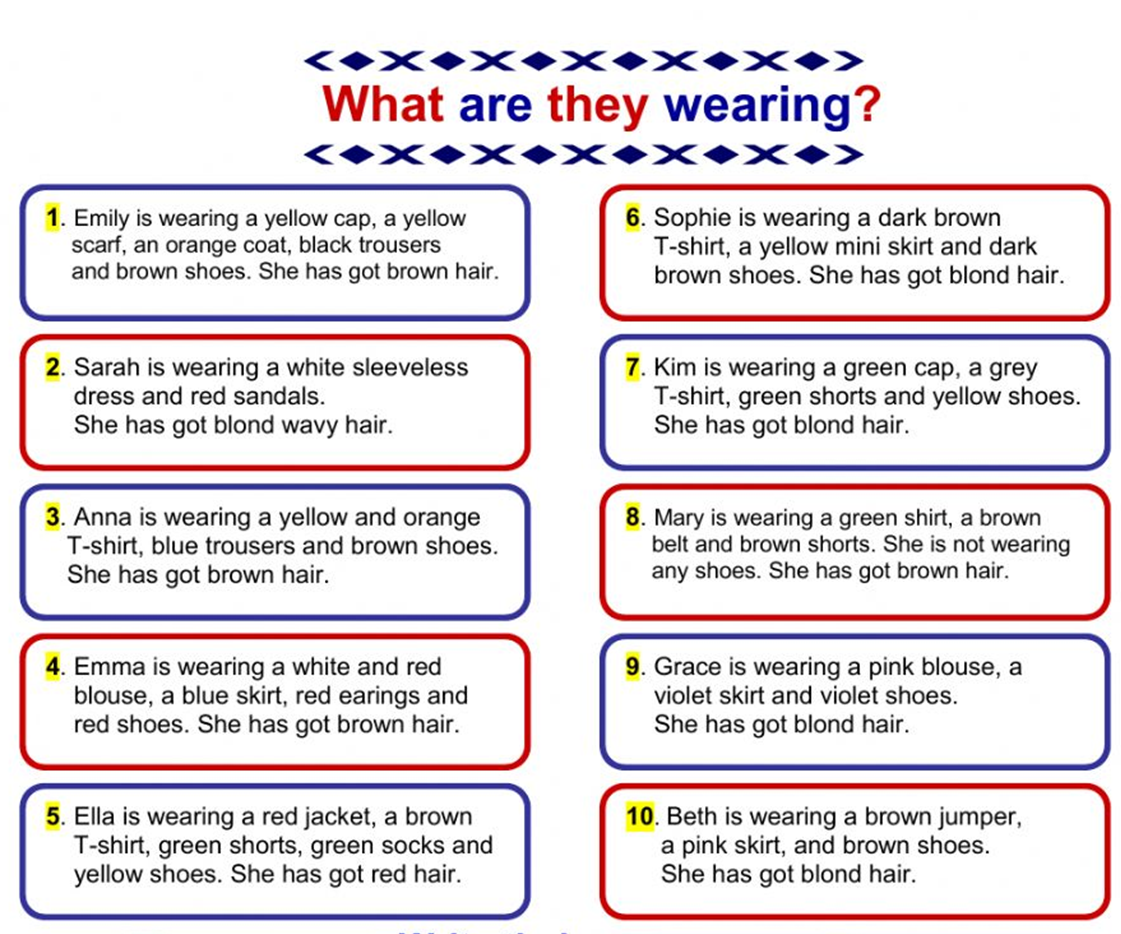 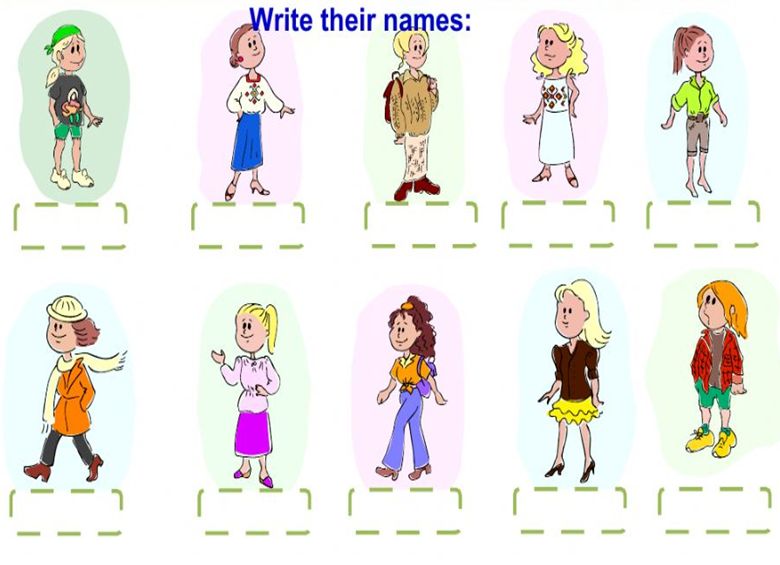 Actividad 2: Elige la alternativa correcta de cada dibujo de acuerdo al dibujo (7 puntos)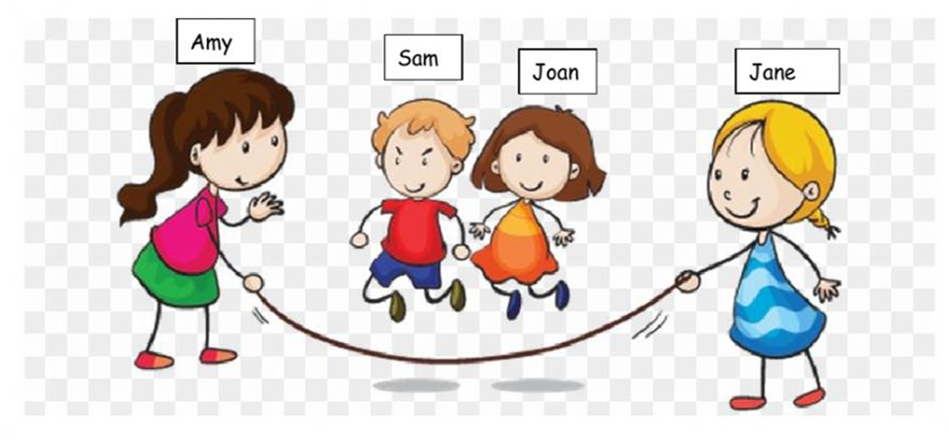 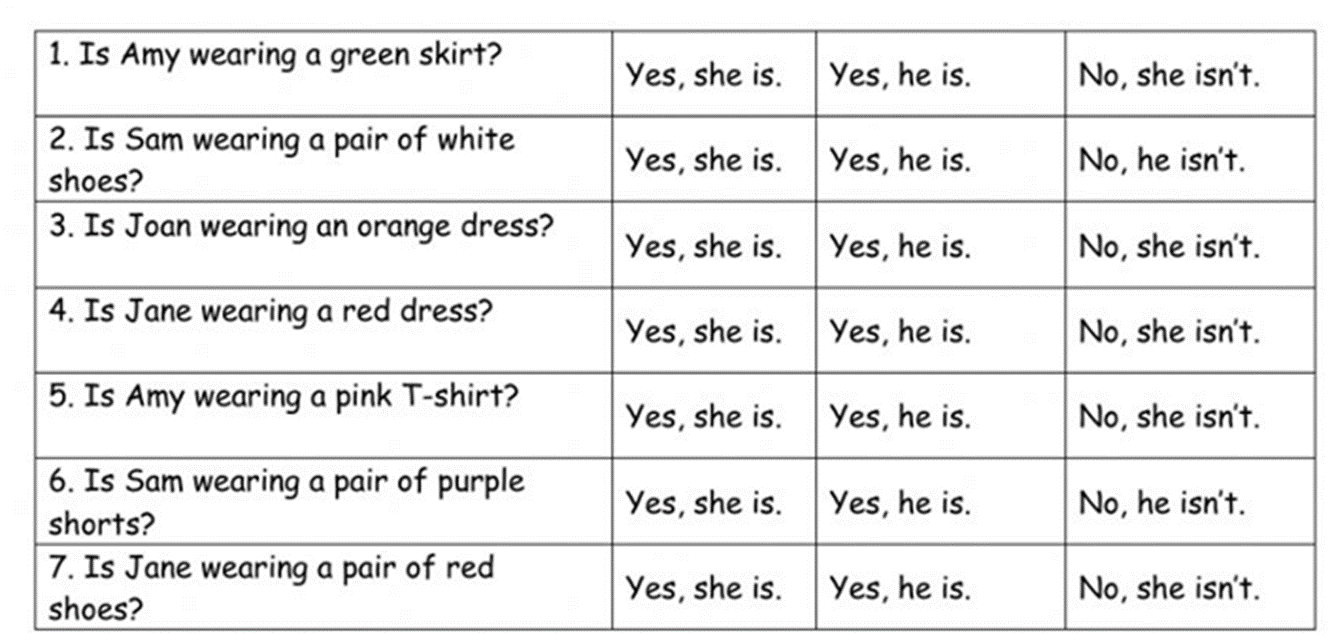 Enviar actividades  a:                               rosamaria.lcu@gmail.com